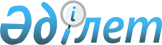 Об утверждении перечня предприятий, организаций и учреждений представляющих или создающих социальные рабочие места для целевых групп населения на 2011 годПостановление акимата Каракиянского района Мангистауской области от 10 июня 2011 года № 108. Зарегистрировано Департаментом юстиции Мангистауской области 05 июля 2011 года № 11-4-121

      В соответствии с подпунктом 14 пункта 1 статьи 31 Закона Республики Казахстан от 23 января 2001 года «О местном государственном управлении и самоуправлении в Республике Казахстан» и пункта 5 - статьи 7 Закона от 23 января 2001 года «О занятости населения», акимат района ПОСТАНОВЛЯЕТ:



      1. Организовать социальные рабочие места для целевых групп населения (далее - социальные рабочие места) в предприятиях, организациях и учреждениях (работадатель) независимо от форм собственности.



      2. Утвердить согласно приложению перечень предприятий, организаций и учреждений представляющих или создающих социальные рабочие места на 2011 год.



      3. Отменить постановление акимата Каракиянского района от 18.03.2011 года № 62 «Об утверждении перечня предприятий, организаций и учреждений, представляющих или создающих социальные рабочие места для целевых групп населения на 2011 год».



      3. Контроль за исполнением настоящего постановления возложить на заместителя акима района Толешова Б.Т.



      4. Настоящее постановление вводится в действие по истечении десяти календарных дней после дня его первого официального опубликования.      Аким района                             А.Дауылбаев      «СОГЛАСОВАНО»:

      Начальник ГУ «Каракиянский районный

      отдела экономики и финансов»

      А.Абдикаликова

      06 июнь 2011 год      И.о. начальника ГУ «Каракиянский районный

      отдела занятости и социальных программ»

      Балыкбаева М.Б.

      06 июнь 2011 год

Приложение

к постановлению акимата

Каракиянского района

от 10 июня 2011 года № 108 Перечень предприятий, организаций и учреждений представляющих или создающих социальные рабочие места на 2011 год
					© 2012. РГП на ПХВ «Институт законодательства и правовой информации Республики Казахстан» Министерства юстиции Республики Казахстан
				№Наименова-

ние предприятий, организаций и учрежденийвсе рабо-

чие места утверж-

денние населе-

ния целевым группам лица,уво-

лен-

ные из рядов Во-

ору-

жен-

ных Сил Рес-

пуб-

лики Ка-

зах-

станОди-но-

кие, мно-го-

дет-ные ро-

ди-

телиМало-обес-пе-

чен-

ныев семье кото-рого нет ни одно-го рабо-таю-

щегоИн-

ва-

лидылица,осво-бож-

ден-

ные из мест лише-ния сво-

боды и при-

нуди-тель-ного лече-нияОрал-

маныГражда-не, имеющие на содер-

жании лиц, которые в порядке, уста-

новлен-ном законо-датель-ством Респуб-лики Казахс-тан,

призна-ны нуждаю-щимися в пос-

тоянном уходе,

помощи или надзорелица пред-пен-

сион-ного воз-

раста Дети сиро-ты до 23 летвы-

со-

во-

вож-

ден-

ние граж-дана из пред-прия-тии и уч-

реж-

дении по-

пав-

щие под рео-

орга-низа-цию и сок-

раще-нию чис-

лен-

ности ра-

бот-

ников Мо-

ло-

дежь в воз-рас-те до 29 года1ГКП "Турмыс -Сервис"200570112011022ГКП "Мунайшы -Сервис"50015230222021033ТОО "Сенек"300517011201102Всего:10002547044604307